ИСПОЛНИТЕЛЬНЫЙ КОМИТЕТ КАРАСИНСКОГО  СЕЛЬСКОГОПОСЕЛЕНИЯЮбилеи 90 лет долгожительниц Карасинского сельского поселения.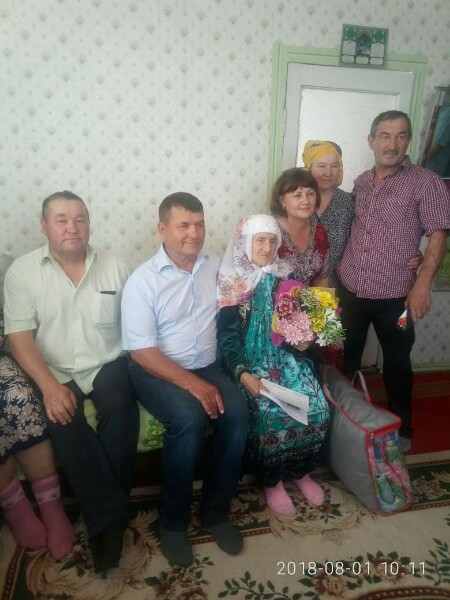 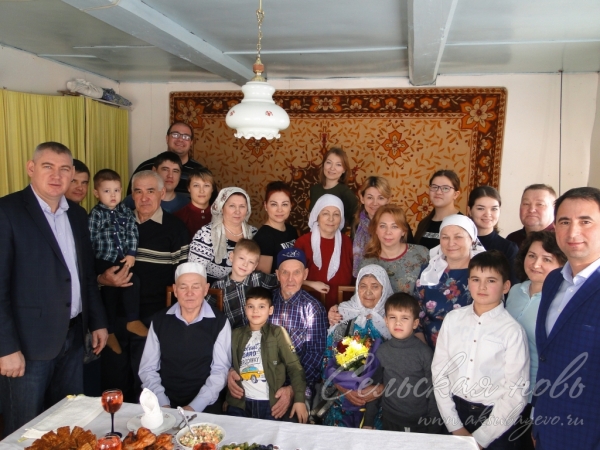 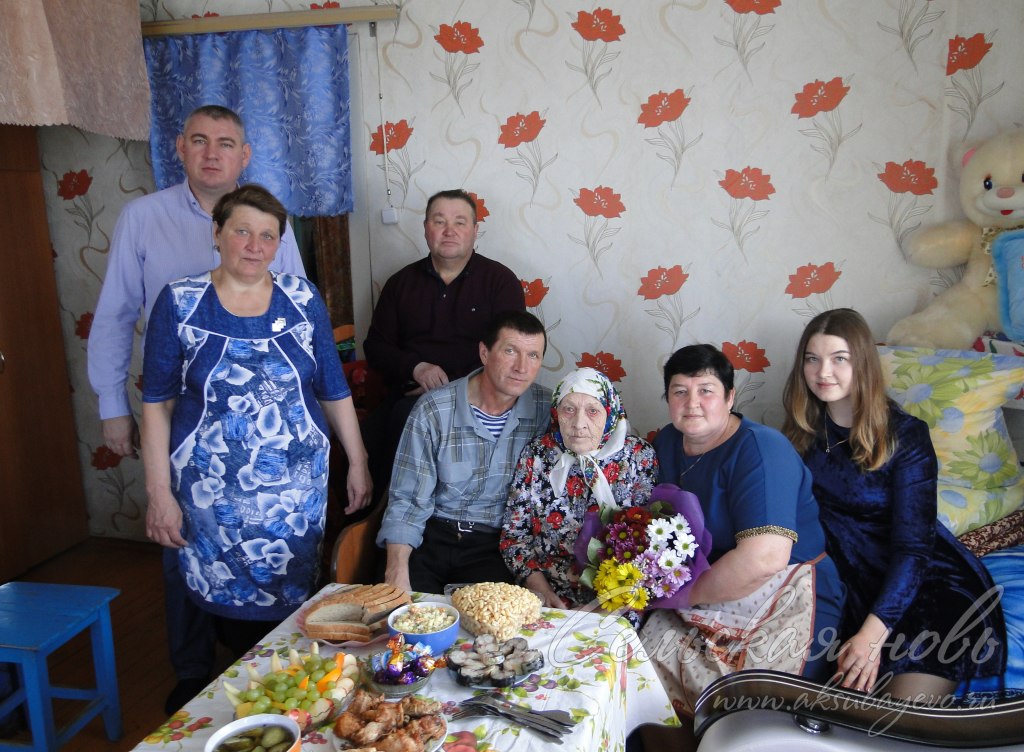 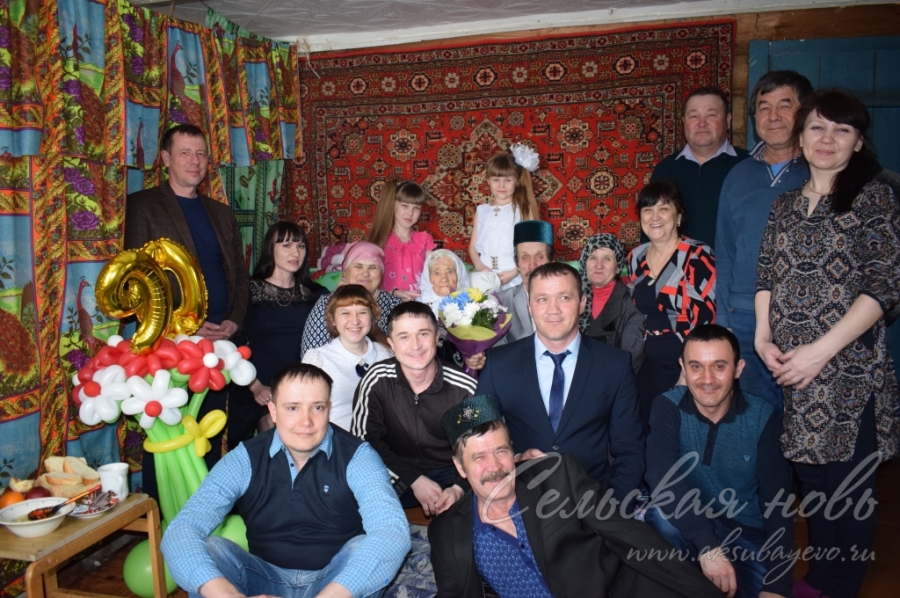 